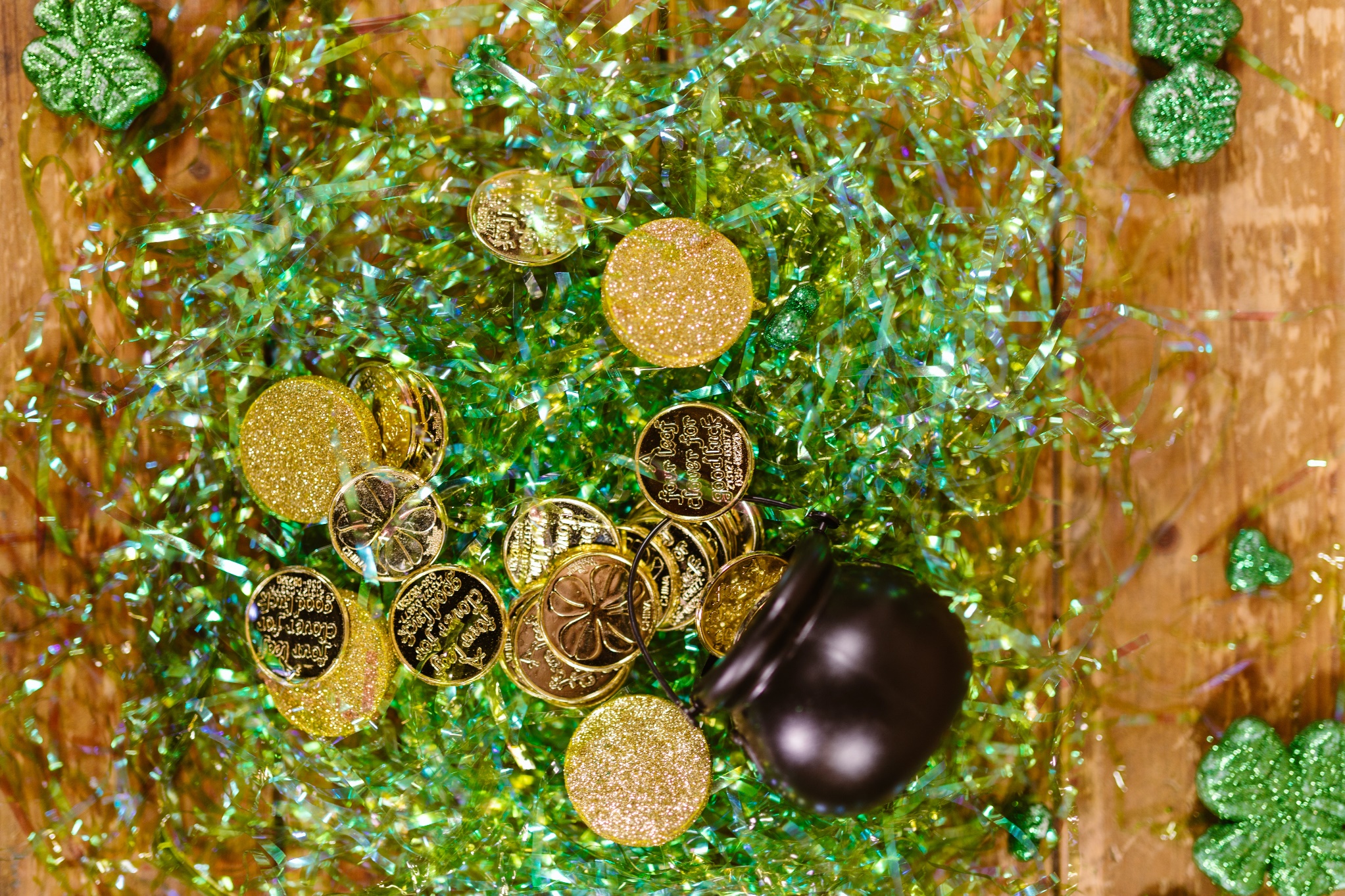 POT OF GOLD Contest<Insert DATES (4 to 6 weeks recommended)>Compete to earn the most points by completing actions that will lead you to a pot of gold. Points are rewarded for activities that attract new clients, retain past customers, and create effective prospecting strategies.Additional details and activity trackers will be provided on <INSERT DATE> at <INSERT LOCATION>.To participate, please add your name to the Pot of Gold sign-up sheet posted in the <INSERT LOCATION> or email <INSERT EMAIL ADDRESS> by <INSERT DATE>.Winners will be announced on <INSERT DATE>. Top 3 achievers will receive:1ST Place: <INSERT PRIZE>2ND Place:  <INSERT PRIZE>3RD Place:  <INSERT PRIZE>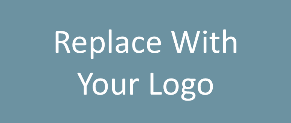 